Publicado en Madrid el 19/11/2020 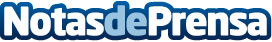 Cristina Álvarez incorpora la tecnología puntera para un diagnóstico integral Primer y único centro de estética en España en contar con esta tecnología. Los centros medico estéticos Cristina Álvarez se convierten en pioneros del sector al ofrecer esta innovadora tecnología para establecer un mejor diagnóstico del paciente. El escáner corporal Styku crea, en tan solo 30 segundos, un modelo 3D único para cada persona, con información detallada sobre sus medidas y composición corporalDatos de contacto:Cristina Montañés / Marta Sanz91 577 92 72Nota de prensa publicada en: https://www.notasdeprensa.es/cristina-alvarez-incorpora-la-tecnologia Categorias: Nacional Moda Medicina alternativa Innovación Tecnológica http://www.notasdeprensa.es